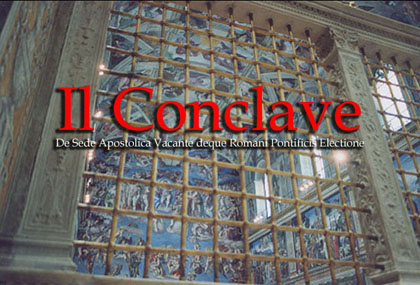 Una possibile definizione di CONCLAVE: Sorta di ritiro spirituale, durante il quale i Cardinali elettori, sostenuti dalla preghiera unanime di tutta la Chiesa, si dispongono in ascolto del Divino Spirito, per eleggere colui che, secondo Dio, ritengono debba essere eletto Vescovo della Chiesa di Roma, Successore di Pietro, Pastore della Chiesa universale, Romano Pontefice.Chi può essere eletto Romano Pontefice? Per essere eletto Romano Pontefice, il candidato ad validitatem deve: - essere un battezzato (ex aqua et Spiritu Sancto) nella Chiesa Cattolica o in essa accolto.- di sesso maschile- non sposato. Quindi o un Vescovo cattolico (quindi anche i Cardinali sono inclusi se già possiedono l'Episcopato), o un Presbitero cattolico, o un Diacono cattolico oppure anche un laico cattolico purché battezzato e di sesso maschile.L'ultimo non cardinale, senza alcun ordine sacro, eletto al pontificato romano fu Leone VIII (4 dicembre 963). Fu consacrato vescovo il 6 dicembre 963. Fu successore di Pietro dal 6 dicembre 963 al 1 marzo 965.L'ultimo non cardinale, con il solo ordine del diaconato, eletto al pontificato romano fu Gregorio X (1 settembre 1271). Fu prima ordinato presbitero e successivamente consacrato vescovo il 27 marzo 1272. Fu successore di Pietro dal 27 marzo 1272 al 10 gennaio 1276.L'ultimo cardinale, con il solo ordine del diaconato, eletto al pontificato romano fu Leone X (9 marzo 1513). Fu ordinato sacerdote il 15 marzo e consacrato vescovo il 17 marzo. Fu successore di Pietro dal 17 marzo 1513 al 1 dicembre 1521.L'ultimo cardinale, con il solo ordine del presbiterato, eletto al pontificato romano fu Gregorio XVI (2 febbraio 1831). Consacrato vescovo il 6 febbraio, fu successore di Pietro dal 6 febbraio 1831 al 1 giugno 1846.L'ultimo cardinale, con l'ordine episcopale, eletto al pontificato romano è Benedetto XVI.Se l'eletto è scelto tra coloro che non hanno l'Episcopato e che quindi, una volta eletto, dovrà essere ordinato Vescovo, dobbiamo includere le indicazioni che vengono date per la nomina di un nuovo Vescovo ma che avrebbero solo un valore orientativo: - Saldezza di fede, buoni costumi, pietà, zelo delle anime, saggezza, prudenza, virtù umane e ogni altra qualità che dimostri l'attitudine del Soggetto all'adempimento del suo ufficio.- Buona reputazione- L'età di almeno 35 anni- Almeno 5 anni di presbiterato- Laurea o almeno licenza in sacra Scrittura, Teologia o Diritto Canonico, conseguite in un Istituto di Studi Superiori approvato dalla Sede Apostolica, (quest'ultime disposizioni non sono vincolanti per l'elezione canonica ma hanno solo valore indicativo). Il Romano Pontefice può rinunciare al suo "ufficio"? Sì, a norma del diritto. Nella Costituzione Apostolica Universi Dominici Gregis è più volte menzionata tale ipotesi. In particolare al numero 77 la legge prevede che "... le disposizioni concernenti tutto ciò che precede l'elezione del Romano Pontefice e lo svolgimento della medesima, debbano essere osservate integralmente, anche se la vacanza della Sede Apostolica dovesse avvenire per rinuncia del Sommo Pontefice, a norma del can. 332, §2 del Codice di Diritto Canonico e del can. 44, §2 del Codice dei Canoni delle Chiese Orientali".Per approfondire ...  l Pontefice quando rinuncia al Ministero Petrino "ritorna" ad essere Cardinale? Con quale appellativo si farà chiamare? Quale abito, nelle eventuali circostanze pubbliche indossa?Colui che esercitava il Ministero Petrino, dal momento in cui la Sede Apostolica si rende vacante per la sua valida rinuncia, non è più il Romano Pontefice. Inoltre, a motivo dell'elezione al Soglio Pontificio ha lasciato la dignità cardinalizia e pertanto, dopo la valida rinuncia, non "ritorna" ad essere Cardinale. Ciò che rimane pertanto è la sua consacrazione episcopale. Egli è Vescovo. Prima Vescovo della Chiesa di Roma, dopo Vescovo "emerito" della Chiesa di Roma.Si chiamerà Sua Santità Benedetto XVI Papa emerito o Romano Pontefice emerito. Quanto all'abito indosserà una abito talare bianco semplice senza mantelletta.Ancora i giuristi discutono sulla possibilità di utilizzare o meno il titolo di Vescovo emerito di Roma.Chi può essere eletto Romano Pontefice? Per essere eletto Romano Pontefice, il candidato ad validitatem deve: - essere un battezzato (ex aqua et Spiritu Sancto) nella Chiesa Cattolica o in essa accolto.- di sesso maschile- non sposato. Quindi o un Vescovo cattolico (quindi anche i Cardinali sono inclusi se già possiedono l'Episcopato), o un Presbitero cattolico, o un Diacono cattolico oppure anche un laico cattolico purché battezzato e di sesso maschile.L'ultimo non cardinale, senza alcun ordine sacro, eletto al pontificato romano fu Leone VIII (4 dicembre 963). Fu consacrato vescovo il 6 dicembre 963. Fu successore di Pietro dal 6 dicembre 963 al 1 marzo 965.L'ultimo non cardinale, con il solo ordine del diaconato, eletto al pontificato romano fu Gregorio X (1 settembre 1271). Fu prima ordinato presbitero e successivamente consacrato vescovo il 27 marzo 1272. Fu successore di Pietro dal 27 marzo 1272 al 10 gennaio 1276.L'ultimo cardinale, con il solo ordine del diaconato, eletto al pontificato romano fu Leone X (9 marzo 1513). Fu ordinato sacerdote il 15 marzo e consacrato vescovo il 17 marzo. Fu successore di Pietro dal 17 marzo 1513 al 1 dicembre 1521.L'ultimo cardinale, con il solo ordine del presbiterato, eletto al pontificato romano fu Gregorio XVI (2 febbraio 1831). Consacrato vescovo il 6 febbraio, fu successore di Pietro dal 6 febbraio 1831 al 1 giugno 1846.L'ultimo cardinale, con l'ordine episcopale, eletto al pontificato romano è Benedetto XVI.Se l'eletto è scelto tra coloro che non hanno l'Episcopato e che quindi, una volta eletto, dovrà essere ordinato Vescovo, dobbiamo includere le indicazioni che vengono date per la nomina di un nuovo Vescovo ma che avrebbero solo un valore orientativo: - Saldezza di fede, buoni costumi, pietà, zelo delle anime, saggezza, prudenza, virtù umane e ogni altra qualità che dimostri l'attitudine del Soggetto all'adempimento del suo ufficio.- Buona reputazione- L'età di almeno 35 anni- Almeno 5 anni di presbiterato- Laurea o almeno licenza in sacra Scrittura, Teologia o Diritto Canonico, conseguite in un Istituto di Studi Superiori approvato dalla Sede Apostolica, (quest'ultime disposizioni non sono vincolanti per l'elezione canonica ma hanno solo valore indicativo). Il Romano Pontefice può rinunciare al suo "ufficio"? Sì, a norma del diritto. Nella Costituzione Apostolica Universi Dominici Gregis è più volte menzionata tale ipotesi. In particolare al numero 77 la legge prevede che "... le disposizioni concernenti tutto ciò che precede l'elezione del Romano Pontefice e lo svolgimento della medesima, debbano essere osservate integralmente, anche se la vacanza della Sede Apostolica dovesse avvenire per rinuncia del Sommo Pontefice, a norma del can. 332, §2 del Codice di Diritto Canonico e del can. 44, §2 del Codice dei Canoni delle Chiese Orientali".Per approfondire ...  l Pontefice quando rinuncia al Ministero Petrino "ritorna" ad essere Cardinale? Con quale appellativo si farà chiamare? Quale abito, nelle eventuali circostanze pubbliche indossa?Colui che esercitava il Ministero Petrino, dal momento in cui la Sede Apostolica si rende vacante per la sua valida rinuncia, non è più il Romano Pontefice. Inoltre, a motivo dell'elezione al Soglio Pontificio ha lasciato la dignità cardinalizia e pertanto, dopo la valida rinuncia, non "ritorna" ad essere Cardinale. Ciò che rimane pertanto è la sua consacrazione episcopale. Egli è Vescovo. Prima Vescovo della Chiesa di Roma, dopo Vescovo "emerito" della Chiesa di Roma.Si chiamerà Sua Santità Benedetto XVI Papa emerito o Romano Pontefice emerito. Quanto all'abito indosserà una abito talare bianco semplice senza mantelletta.Ancora i giuristi discutono sulla possibilità di utilizzare o meno il titolo di Vescovo emerito di Roma.Chi può essere eletto Romano Pontefice? Per essere eletto Romano Pontefice, il candidato ad validitatem deve: - essere un battezzato (ex aqua et Spiritu Sancto) nella Chiesa Cattolica o in essa accolto.- di sesso maschile- non sposato. Quindi o un Vescovo cattolico (quindi anche i Cardinali sono inclusi se già possiedono l'Episcopato), o un Presbitero cattolico, o un Diacono cattolico oppure anche un laico cattolico purché battezzato e di sesso maschile.L'ultimo non cardinale, senza alcun ordine sacro, eletto al pontificato romano fu Leone VIII (4 dicembre 963). Fu consacrato vescovo il 6 dicembre 963. Fu successore di Pietro dal 6 dicembre 963 al 1 marzo 965.L'ultimo non cardinale, con il solo ordine del diaconato, eletto al pontificato romano fu Gregorio X (1 settembre 1271). Fu prima ordinato presbitero e successivamente consacrato vescovo il 27 marzo 1272. Fu successore di Pietro dal 27 marzo 1272 al 10 gennaio 1276.L'ultimo cardinale, con il solo ordine del diaconato, eletto al pontificato romano fu Leone X (9 marzo 1513). Fu ordinato sacerdote il 15 marzo e consacrato vescovo il 17 marzo. Fu successore di Pietro dal 17 marzo 1513 al 1 dicembre 1521.L'ultimo cardinale, con il solo ordine del presbiterato, eletto al pontificato romano fu Gregorio XVI (2 febbraio 1831). Consacrato vescovo il 6 febbraio, fu successore di Pietro dal 6 febbraio 1831 al 1 giugno 1846.L'ultimo cardinale, con l'ordine episcopale, eletto al pontificato romano è Benedetto XVI.Se l'eletto è scelto tra coloro che non hanno l'Episcopato e che quindi, una volta eletto, dovrà essere ordinato Vescovo, dobbiamo includere le indicazioni che vengono date per la nomina di un nuovo Vescovo ma che avrebbero solo un valore orientativo: - Saldezza di fede, buoni costumi, pietà, zelo delle anime, saggezza, prudenza, virtù umane e ogni altra qualità che dimostri l'attitudine del Soggetto all'adempimento del suo ufficio.- Buona reputazione- L'età di almeno 35 anni- Almeno 5 anni di presbiterato- Laurea o almeno licenza in sacra Scrittura, Teologia o Diritto Canonico, conseguite in un Istituto di Studi Superiori approvato dalla Sede Apostolica, (quest'ultime disposizioni non sono vincolanti per l'elezione canonica ma hanno solo valore indicativo). Il Romano Pontefice può rinunciare al suo "ufficio"? Sì, a norma del diritto. Nella Costituzione Apostolica Universi Dominici Gregis è più volte menzionata tale ipotesi. In particolare al numero 77 la legge prevede che "... le disposizioni concernenti tutto ciò che precede l'elezione del Romano Pontefice e lo svolgimento della medesima, debbano essere osservate integralmente, anche se la vacanza della Sede Apostolica dovesse avvenire per rinuncia del Sommo Pontefice, a norma del can. 332, §2 del Codice di Diritto Canonico e del can. 44, §2 del Codice dei Canoni delle Chiese Orientali".Per approfondire ...  l Pontefice quando rinuncia al Ministero Petrino "ritorna" ad essere Cardinale? Con quale appellativo si farà chiamare? Quale abito, nelle eventuali circostanze pubbliche indossa?Colui che esercitava il Ministero Petrino, dal momento in cui la Sede Apostolica si rende vacante per la sua valida rinuncia, non è più il Romano Pontefice. Inoltre, a motivo dell'elezione al Soglio Pontificio ha lasciato la dignità cardinalizia e pertanto, dopo la valida rinuncia, non "ritorna" ad essere Cardinale. Ciò che rimane pertanto è la sua consacrazione episcopale. Egli è Vescovo. Prima Vescovo della Chiesa di Roma, dopo Vescovo "emerito" della Chiesa di Roma.Si chiamerà Sua Santità Benedetto XVI Papa emerito o Romano Pontefice emerito. Quanto all'abito indosserà una abito talare bianco semplice senza mantelletta.Ancora i giuristi discutono sulla possibilità di utilizzare o meno il titolo di Vescovo emerito di Roma.